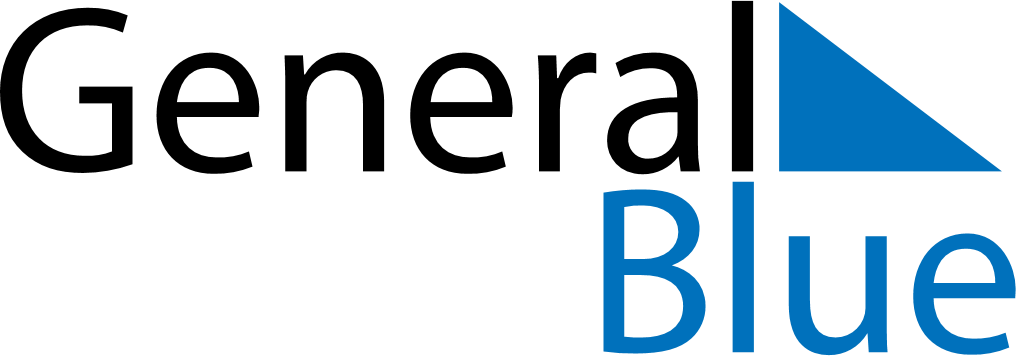 May 2024May 2024May 2024May 2024May 2024May 2024Holland, Michigan, United StatesHolland, Michigan, United StatesHolland, Michigan, United StatesHolland, Michigan, United StatesHolland, Michigan, United StatesHolland, Michigan, United StatesSunday Monday Tuesday Wednesday Thursday Friday Saturday 1 2 3 4 Sunrise: 6:38 AM Sunset: 8:44 PM Daylight: 14 hours and 5 minutes. Sunrise: 6:37 AM Sunset: 8:45 PM Daylight: 14 hours and 8 minutes. Sunrise: 6:35 AM Sunset: 8:46 PM Daylight: 14 hours and 10 minutes. Sunrise: 6:34 AM Sunset: 8:47 PM Daylight: 14 hours and 13 minutes. 5 6 7 8 9 10 11 Sunrise: 6:33 AM Sunset: 8:49 PM Daylight: 14 hours and 15 minutes. Sunrise: 6:31 AM Sunset: 8:50 PM Daylight: 14 hours and 18 minutes. Sunrise: 6:30 AM Sunset: 8:51 PM Daylight: 14 hours and 20 minutes. Sunrise: 6:29 AM Sunset: 8:52 PM Daylight: 14 hours and 22 minutes. Sunrise: 6:28 AM Sunset: 8:53 PM Daylight: 14 hours and 25 minutes. Sunrise: 6:27 AM Sunset: 8:54 PM Daylight: 14 hours and 27 minutes. Sunrise: 6:25 AM Sunset: 8:55 PM Daylight: 14 hours and 29 minutes. 12 13 14 15 16 17 18 Sunrise: 6:24 AM Sunset: 8:56 PM Daylight: 14 hours and 31 minutes. Sunrise: 6:23 AM Sunset: 8:57 PM Daylight: 14 hours and 34 minutes. Sunrise: 6:22 AM Sunset: 8:58 PM Daylight: 14 hours and 36 minutes. Sunrise: 6:21 AM Sunset: 8:59 PM Daylight: 14 hours and 38 minutes. Sunrise: 6:20 AM Sunset: 9:00 PM Daylight: 14 hours and 40 minutes. Sunrise: 6:19 AM Sunset: 9:02 PM Daylight: 14 hours and 42 minutes. Sunrise: 6:18 AM Sunset: 9:03 PM Daylight: 14 hours and 44 minutes. 19 20 21 22 23 24 25 Sunrise: 6:17 AM Sunset: 9:04 PM Daylight: 14 hours and 46 minutes. Sunrise: 6:16 AM Sunset: 9:05 PM Daylight: 14 hours and 48 minutes. Sunrise: 6:16 AM Sunset: 9:06 PM Daylight: 14 hours and 50 minutes. Sunrise: 6:15 AM Sunset: 9:07 PM Daylight: 14 hours and 51 minutes. Sunrise: 6:14 AM Sunset: 9:07 PM Daylight: 14 hours and 53 minutes. Sunrise: 6:13 AM Sunset: 9:08 PM Daylight: 14 hours and 55 minutes. Sunrise: 6:12 AM Sunset: 9:09 PM Daylight: 14 hours and 56 minutes. 26 27 28 29 30 31 Sunrise: 6:12 AM Sunset: 9:10 PM Daylight: 14 hours and 58 minutes. Sunrise: 6:11 AM Sunset: 9:11 PM Daylight: 15 hours and 0 minutes. Sunrise: 6:10 AM Sunset: 9:12 PM Daylight: 15 hours and 1 minute. Sunrise: 6:10 AM Sunset: 9:13 PM Daylight: 15 hours and 3 minutes. Sunrise: 6:09 AM Sunset: 9:14 PM Daylight: 15 hours and 4 minutes. Sunrise: 6:09 AM Sunset: 9:15 PM Daylight: 15 hours and 5 minutes. 